O G L A SO ODREĐENIM BIRAČKIM MJESTIMANA PODRUČJU GRADA POŽEGE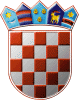 REPUBLIKA HRVATSKAGRADSKO IZBORNO POVJERENSTVO GRADA POŽEGEBiračko mjesto br.Naziv biračkog mjestaPodručje1.ARSLANOVCI I, ŠPORTSKA DVORANA "GRABRIK", POŽEGA, ANTUNA KANIŽLIĆA 14AANTUNA KANIŽLIĆA, ARMINA PAVIĆA, GRGIN DOL, IVANJSKI PUT, MIROSLAVA KRALJEVIĆA, NJEMAČKA, PAVLA THALLERA, POD GRADOM, POŽEŠKI VINOGRADARSKI PUT, PROSIĆKI PUT, PUDARSKI PUT, TRENKOVA, TRG MATKA PEIĆA2.ARSLANOVCI II, PRIVATNA KUĆA ROKIĆ GORANA, POŽEGA, ARSLANOVCI 11ARSLANOVCI, DUBROVAČKA 2-70 (PARNI), DUBROVAČKA 1-87 (NEPARNI), IVANA FILIPOVIĆA, IVANA MATKOVIĆA, IVANA MULJEVIĆA, KNEZA BRANIMIRA, KRALJA TOMISLAVA, LJUDEVITA GAJA, PILANSKI PUT, SVETOG ILIJE, TOČAK, TOME MATIĆA3.ARSLANOVCI III, PRIVATNA KUĆA LADE CIGANOVIĆ, POŽEGA, VRANDUK 3KOMUŠANAC, KOMUŠANSKI PUT, MAJURSKA, VRANDUK, VRANOVAČKA4.ARSLANOVCI IV, PRIVATNA KUĆA MILE SOLDO, POŽEGA, DUBROVAČKA 161AUGUSTA CESARCA, AUGUSTA ŠENOE, BRUNE BUŠIĆA, DUBROVAČKA 72-128 (PARNI), DUBROVAČKA 89-165 (NEPARNI), NIKOLE TESLE, OBRTNIČKA, SNJEŽNE GOSPE5.CENTAR I, ZGRADA FAKULTETA TURIZMA I RURALNOG RAZVOJA, POŽEGA, VUKOVARSKA 17ALOJZIJA STEPINCA, DR. FRANJE TUĐMANA, DR. VLATKA MAČEKA, FRANJE CIRAKIJA, INDUSTRIJSKA, REPUBLIKE HRVATSKE, VUKOVARSKA6.CENTAR II, OŠ "ANTUNA KANIŽLIĆA", POŽEGA, ANTUNA KANIŽLIĆA 2FRANJE THAUZYJA, GROŽĐANI PUT, KAMENITA VRATA, MARTINJSKI PUT, PAPE IVANA PAVLA II, STJEPANA RADIĆA, SVETOG VIDA, TRG 123. BRIGADE, TRG SVETE TEREZIJE, VINCELOVSKI PUT, VINTAŠKI PUT7.CENTAR III I GAREVICA, OŠ DOBRIŠE CESARIĆA, POŽEGA, SLAVONSKA 8ANTUNA MIHANOVIĆA, DALMATINSKA, DOBRIŠE CESARIĆA, DOMOBRANSKA, DR. FILIPA POTREBICE, IVANA GORANA KOVAČIĆA, JOSIPA EUGENA TOMIĆA, JOSIPA PAVIČIĆA, JOSIPA RUNJANINA8.CENTAR IV  I GAREVICA, OŠ DOBRIŠE CESARIĆA, POŽEGA, SLAVONSKA 8JULIJA KEMPFA, MATICE HRVATSKE, MATIJE GUPCA, ORLJAVSKA, SLAVONSKA, VJEKOSLAVA BABUKIĆA9.CENTAR V, "CROATIA" D.D., POŽEGA, REPUBLIKE HRVATSKE 1CCEHOVSKA, CVJETNA, DRAGUTINA LERMANA, MESNIČKA, PRIMORSKA, SVETOG FLORIJANA, ŽUPANIJSKA10.CENTAR VI, GRADSKA KUĆA (PROSTORIJA KOMUNALNIH REDARA), POŽEGA, TRG SV. TROJSTVA 1FRATROVICA, IVANA MESNERA, JAGODNJAK, JANKA JURKOVIĆA, LUKE IBRIŠIMOVIĆA, MITROVO BRDO, SEOVAČKI PUT, SOKOLOVA, STJEPANA KOYDLA, SVETOG DUHA, TRG SVETOG TROJSTVA, VOĆARSKI PUT, VUČJAK, ZDENKA TURKOVIĆA11.CIGLANE I, POSLOVNI PROSTOR AUTO ŠKOLA TONI TRAVEL, POŽEGA, PAVLA RADIĆA 23FRA GRGE MARTIĆA, HERMINE TOMIĆ, IVE ČAKALIĆA, JOSIPA PAVIŠEVIĆA, PAVLA RADIĆA, RUDINSKA, SVETOG LEOPOLDA MANDIĆA, VILIMA JUSTA, ZELENA, ZINKE KUNC12.CIGLANE II, TENISKI KLUB POŽEGA, POŽEGA, PAVLA RADIĆA 2ADR. ANTE ŠERCERA, EUGENA KVATERNIKA 2-54 (PARNI), EUGENA KVATERNIKA 1-59 (NEPARNI), FRANKOPANSKA 2-48 (PARNI), FRANKOPANSKA 1-55 (NEPARNI)13.CIGLANE III, DJEČJI VRTIĆ "ŠARENI SVIJET", POŽEGA, FRANKOPANSKA 180BORE PAVLOVIĆA, CERNIČKA, DR. ANTE SCHWARTZA, DR. MATIJE KOŽIĆA, FRANKOPANSKA 57-235 (NEPARNI), FRANKOPANSKA 50-226 (PARNI), JOSIPA BUTURCA, JOZE JANDE, LOVRE MATAČIĆA, LUKA, MAKSE KUNTARIĆA, PAKRAČKA, VILIMA KORAJCA14.CIGLANE IV, PRIVATNA KUĆA RUŽE RAJIČ, POŽEGA, EUGENA KVATERNIKA 126123. BRIGADE, BORISA HANŽEKOVIĆA, DR. ANDRIJE ŠTAMPARA, ERVINE DRAGMAN, EUGENA KVATERNIKA 56-214 (PARNI), EUGENA KVATERNIKA 61-205 (NEPARNI), IVANA MEŠTROVIĆA, SUNČANA, SVETOG VINKA PAULSKOG, VARELOVAC, VIKTORA IVIČIĆA, BERNARDA VUKOJE, DRAGANA VUKOVIĆA15.ORLJAVA I, POSLOVNI PROSTOR AC BOŠKOVIĆ, POŽEGA, OSJEČKA 62ANDRIJE HEBRANGA, ILOČKA, OSJEČKA, RATARNIČKA, ŠOKAČKA CESTA16.ORLJAVA II, GRADSKA KUGLANA, POŽEGA, OSJEČKA 7HRVATSKIH BRANITELJA, KRALJA ZVONIMIRA, MLINSKA17.ORLJAVA III, DJEČJI VRTIĆI "CVJETNA LIVADA", POŽEGA, KRALJA KREŠIMIRA 32ABANA BORIĆA, BANA EMERIKA DERENČINA, BANA PAVLA ŠUBIĆA, BANA PETRA BERISLAVIĆA, GRGURA NINSKOG, KNEZA DOMAGOJA, KNEZA LJUDEVITA POSAVSKOG, KNEZA MISLAVA, KNEZA TRPIMIRA, KRALJA DRŽISLAVA, KRALJA KREŠIMIRA, KRALJA PETRA SVAČIĆA, KRALJA TVRTKA, BANA TOME ERDODYJA BAKAČA18.ORLJAVA IV, "HRVATSKE ŠUME", POŽEGA, MILKE TRNINE 5BANA JOSIPA JELAČIĆA, DR. IVANA PERNARA, EUGENA PODUBSKOG, JURJA KRIŽANIĆA, KNEZA VIŠESLAVA, MILKE TRNINE, PRIORLJAVSKA, ZRINSKA19.ORLJAVA V, "ZGRADA GRAĐANSKOG STRELJAČKOG DRUŠTVA-STRELJANA", POŽEGA, MILKE TRNINE 10ANTE STARČEVIĆA, ĐURE BASARIČEKA, FRA GRGURA ČEVAPOVIĆA, FRA KAJE ADŽIĆA, JOSIPA ANDRIĆA, VILME NOŽINIĆ20.TEKIJA I, JP "TEKIJA", POŽEGA, VODOVODNA 1IVANA MAŽURANIĆA, OTONA KUČERE, RUĐERA BOŠKOVIĆA, SLAVKA KOLARA, TINA UJEVIĆA, VANJE RADAUŠA, ANTUNA BRANKA ŠIMIĆA, DRAGUTINA TADIJANOVIĆA, IVANA GUNDULIĆA, IVANE BRLIĆ MAŽURANIĆ, JAKOVA GOTOVCA, JOSIPA KOZARCA, MARIJE JURIĆ ZAGORKE, MARINA DRŽIĆA, MARKA MARULIĆA, MATIJE ANTUNA RELKOVIĆ, PETRA PRERADOVIĆA, RADNIČKA, SALAŠKI PUT, SVETOG JOSIPA, ZDENKE MARKOVIĆ21.TEKIJA II, JP "TEKIJA", POŽEGA, VODOVODNA 1ANTUNA GUSTAVA MATOŠA, JANKA MATKA, MIROSLAVA KRLEŽE, ŠIJAČKA CESTA, VLADIMIRA NAZORA, VODOVODNA, ZAGREBAČKA22.TEKIJA III, AUTO-ŠKOLA "HERZ", POŽEGA, SVETOG ROKA 2ANIN PUT, DORE PEJAČEVIĆ, FRANA SUPILA, FRATARSKI PUT, GRGUREVSKI PUT, IVANA ŠVEARA, JELENIN PUT, JOSIPA JURJA STROSSMAYERA, KALVARIJA, SILVIJA STRAHIMIRA KRANJČEVIĆA, SVETOG ROKA, TEKIJA, VALOVSKI PUT, VATROSLAVA LISINSKOG, VINOGRADSKA, ZLATE KOLARIĆ KIŠUR23.VIDOVCI I, NK "DINAMO", VIDOVCI, STJEPANA RADIĆA BBSTJEPANA RADIĆA24.VIDOVCI II, NK "DINAMO", VIDOVCI, VILIMA KORAJCA 2BIVANA CIMERMANA, JOSIPA MUŽEVIĆA, MATIJE GUPCA, MILANA VALKOVIĆA, OBRTNIČKA, OMLADINSKA, ORLJAVSKA, RADNIČKA, SOKOLOVA, STJEPANA FERIĆA, SVETE ANE, SVETOG IVANA KRSTITELJA, SVETOG VALENTINA, SVIBANJSKA, ŠKOLSKA, ŠOKAČKA CESTA, VILIMA KORAJCA, VINOGRADSKA, ŽELJEZNIČKA25.MJESNI DOM, DERVIŠAGA, S. RADIĆA BBBAGDALA, KRALJA KREŠIMIRA, MARKA MARIĆA, MATIJE GUPCA, ORLJAVSKA, PAVLA RADIĆA, RADNIČKA, RUJANSKA, SRPANJSKA, STJEPANA RADIĆA, ŠKOLSKA, VINOGRADSKA, ZRINSKA26.MJESNI DOM, SEOCI, SEOCI BBSEOCI27.PRIVATNA KUĆA ŽELJKA RAJČEVIĆA, CRKVENI VRHOVCI, CRKVENI VRHOVCI 1CRKVENI VRHOVCI, GRADSKI VRHOVCI: GRADSKI VRHOVCI28.DRUŠTVENI DOM, LAZE ĆOSINE, LAZE ĆOSINE BBĆOSINE LAZE, LAZE PRNJAVOR: LAZE PRNJAVOR, VASINE LAZE: VASINE LAZE29.PRIVATNA KUĆA IVE BLAŽEVIĆA, KOMUŠINA, KOMUŠINA 22KOMUŠINA30.PRIVATNA KUĆA JOZE BLAŽEVIĆA, ŠKRABUTNIK, ŠKRABUTNIK 14ŠKRABUTNIK31.DRUŠTVENI DOM, DRŠKOVCI, BRAĆE RADIĆA BBBRAĆE RADIĆ, DRAVOGRADSKA, HRVATSKE BRATSKE ZAJEDNICE, VELEBITSKA, VINOGRADSKA32.MJESNI DOM, NOVO SELO, HRV. DRAGOVOLJACA BBDOLSKA, HRVATSKIH DRAGOVOLJACA, NOVLJANSKA, NOVO SELO, SVETOG JURJA, VINORODNA33.NK "LIPA", STARA LIPA, STARA LIPA BBSTARA LIPA34.ZGRADA ŠKOLE, NOVA LIPA, NOVA LIPA BBNOVA LIPA35.PRIVATNA KUĆA MARKA PANDŽIĆA, DONJI EMOVCI, DONJI EMOVCI 3BDONJI EMOVCI, EMOVAČKI LUG: EMOVAČKI LUG36.MJESNI DOM, GORNJI EMOVCI, GORNJI EMOVCI BBGORNJI EMOVCI37.MJESNI DOM, UGARCI, UGARCI BBUGARCI38.PRIVATNA KUĆA STJEPANA ŠPIRANECA, KUNOVCI, KUNOVCI 1CKUNOVCI39.OŠ VLADIMIRA NAZORA, MIHALJEVCI, KOLODVORSKA 1KOLODVORSKA, KRALJA TOMISLAVA, OGRADE, PRIMORSKA, STJEPANA RADIĆA, VINOGRADSKA, ZRINSKA, ŽITNA40.MJESNI DOM, GOLOBRDCI, GOLOBRDCI BBGOLOBRDCI41.ZGRADA "KUTJEVO" D.D. I MJESNOG DOMA KRIVAJ, KRIVAJ, KRIVAJ BBKRIVAJ42.PRIVATNA KUĆA VALENTA PETAR, MARINDVOR, MARINDVOR 43AMARINDVOR43.MJESNI DOM, NOVI MIHALJEVCI, NOVI MIHALJEVCI BBNOVI MIHALJEVCI44.PRIVATNA KUĆA MATKA BREZICKOG, NOVI ŠTITNJAK, NOVI ŠTITNJAK 22ANOVI ŠTITNJAK45.PRIVATNA KUĆA PERE SAMARDŽIJE, ŠEOVCI, ŠEOVCI 5ŠEOVCI46.PRIVATNA KUĆA LONČAREVIĆ DARKA, ŠTITNJAK, ŠTITNJAK 7ŠTITNJAK47.PRIVATNA KUĆA VLADE VRANIĆA, TURNIĆ, TURNIĆ 28TURNIĆ48.PRIVATNA KUĆA JADRANKE MAHMUTOVIĆ, ALAGINCI, ALAGINCI 26ALAGINCI49.PRIVATNA KUĆA ZORANA TKALCA, BANKOVCI, BANKOVCI 22BANKOVCI901.LS 05, POŽEGAZATVOR, POŽEGA, OSJEČKA 77902.LS 06, POŽEGAZATVOR, POŽEGA, OSJEČKA 151A903.DOM 58, POŽEGADOM ZA STARIJE I NEMOĆNE OSOBE POŽEGA, DOKTORA FILIPA POTREBICE 2A904.HV 02, 123. BRIGADE HRVATSKE VOJSKEVP 3327-08, ULICA HRVATSKIH BRANITELJA 2, POŽEGA905.PU 07, POŽEGAZGRADA POŽEŠKO SLAVONSKE ŽUPANIJE, ŽUPANIJSKA ULICA 7